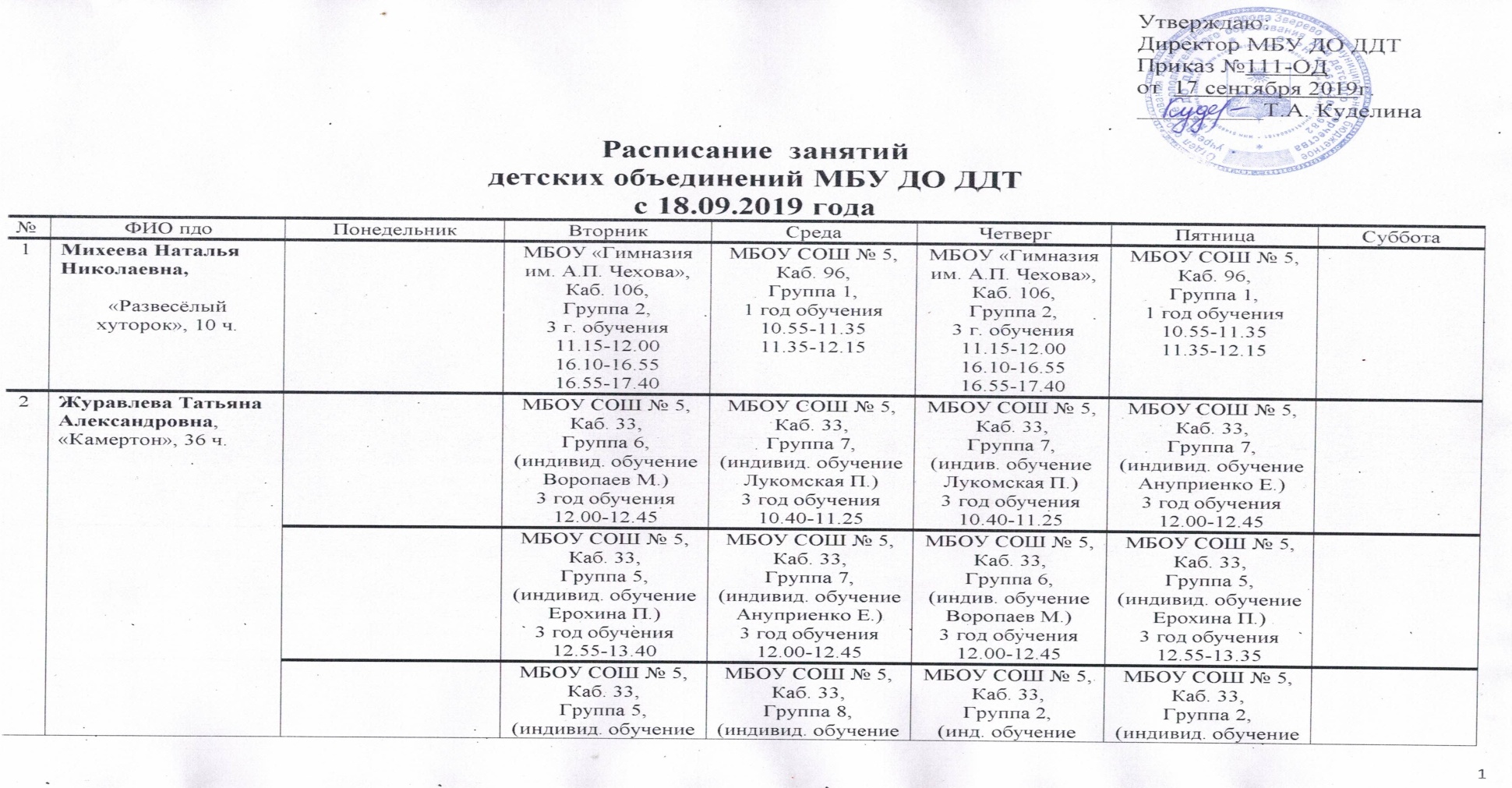 №ФИО пдоПонедельникВторникСредаЧетвергПятницаСуббота1Михеева Наталья Николаевна, «Развесёлый хуторок», 10 ч.МБОУ «Гимназия им. А.П. Чехова»,Каб. 106,Группа 2,3 г. обучения11.15-12.0016.10-16.5516.55-17.40МБОУ СОШ № 5,Каб. 96,Группа 1,1 год обучения10.55-11.3511.35-12.15МБОУ «Гимназия им. А.П. Чехова»,Каб. 106,Группа 2,3 г. обучения11.15-12.0016.10-16.5516.55-17.40МБОУ СОШ № 5,Каб. 96,Группа 1,1 год обучения10.55-11.3511.35-12.152Журавлева Татьяна Александровна, «Камертон», 36 ч.МБОУ СОШ № 5,Каб. 33,Группа 6,(индивид. обучениеВоропаев М.)3 год обучения12.00-12.45МБОУ СОШ № 5,Каб. 33,Группа 7,(индивид. обучениеЛукомская П.)3 год обучения10.40-11.25МБОУ СОШ № 5,Каб. 33,Группа 7,(индив. обучениеЛукомская П.)3 год обучения10.40-11.25МБОУ СОШ № 5,Каб. 33,Группа 7,(индивид. обучениеАнуприенко Е.)3 год обучения12.00-12.452Журавлева Татьяна Александровна, «Камертон», 36 ч.МБОУ СОШ № 5,Каб. 33,Группа 5,(индивид. обучениеЕрохина П.)3 год обучения12.55-13.40МБОУ СОШ № 5,Каб. 33,Группа 7,(индивид. обучениеАнуприенко Е.)3 год обучения12.00-12.45МБОУ СОШ № 5,Каб. 33,Группа 6,(индив. обучениеВоропаев М.)3 год обучения12.00-12.45МБОУ СОШ № 5,Каб. 33,Группа 5,(индивид. обучениеЕрохина П.)3 год обучения12.55-13.352Журавлева Татьяна Александровна, «Камертон», 36 ч.МБОУ СОШ № 5,Каб. 33,Группа 5,(индивид. обучениеБайдик Ан.)3 год обучения13.45-14.30МБОУ СОШ № 5,Каб. 33,Группа 8,(индивид. обучениеКузнецов М.)2 год обучения12.55-13.40МБОУ СОШ № 5,Каб. 33,Группа 2,(инд. обучениеШамахмадов Ар.)2 год обучения12.55-13.3513.35-14.05МБОУ СОШ № 5,Каб. 33,Группа 2,(индивид. обучениеНшанян К.)1 год обучения14.25-15.1015.15.16.002Журавлева Татьяна Александровна, «Камертон», 36 ч.МБОУ СОШ № 5,Каб. 33,Группа 3,(инд. обучениеКиселева А.)1 год обучения14.35-15.20МБОУ СОШ № 5,Каб. 33,Группа 10,(индивид. обучениеЛысак Н.)1 год обучения13.45-14.30МБОУ СОШ № 5,Каб. 33,Группа 8,(индив. обучениеКузнецов М.)2 год обучения14.10-14.55МБОУ СОШ № 5,Каб. 33,Группа 6,(индивид. обучениеЦыганкова М.)3 год обучения16.05-16.502Журавлева Татьяна Александровна, «Камертон», 36 ч.МБОУ СОШ № 5,Каб. 33,Группа 10,(индивид. обучениеЛысак Н.)1 год обучения15.25-16.10МБОУ СОШ № 5,Каб. 33,Группа 3,(индивид. обучениеСоловьева К.)1 год обучения14.35-15.20МБОУ СОШ № 5,Каб. 33,Группа 3,(инд. обучениеКиселева А.)1 год обучения15.00-15.45МБОУ СОШ № 5,Каб. 33,Группа 1,2 год обучения17.00-17.4517.45-18.302Журавлева Татьяна Александровна, «Камертон», 36 ч.МБОУ СОШ № 5,Каб. 33,Группа 6,(индивид. обучениеЦыганкова М.)3 год обучения16.15-17.00МБОУ СОШ № 5,Каб. 33,Группа 4,(индивид. обучениеНшанян Дж.)1 год обучения15.25-16.1016.15-17.00МБОУ СОШ № 5,Каб. 33,Группа 5,(индивид. обучениеБайдик Ан.)3 год обучения15.50-16.35МБОУ СОШ № 5,Каб. 33,Группа 9,(индивид. обучениеДавидян А.)2 год обучения18.35-19.202Журавлева Татьяна Александровна, «Камертон», 36 ч.МБОУ СОШ № 5,Каб. 33,Группа 1,2 год обучения17.00-17.4517.45-18.30МБОУ СОШ № 5,Каб. 33,Группа 9,(индивид. обучениеДавидян А.)2 год обучения17.05-17.50МБОУ СОШ № 5,Каб. 33,Группа 3,(индив. обучениеСоловьева К.)1 год обучения16.40-17.25Журавлева Татьяна Александровна, «Камертон», 36 ч.МБОУ СОШ № 5,Каб. 33,Группа 8,(индивид. обучениеДудченко Кс.)2 год обучения18.35-19.20МБОУ СОШ № 5,Каб. 33,Группа 8,(инд. обучениеДудченко Кс.)2 год обучения17.55-18.40МБОУ СОШ № 5,Каб. 33,Группа 1,2 год обучения17.30-18.1518.15-19.003Новикова Любовь Валентиновна, «Вязание крючком», 26 ч.МБОУ СОШ № 5,Каб. 33,Группа 5,1 год обучения11.00-11.4011.40-12.20МБОУ СОШ № 5,Каб. 85,Группа 4,1 год обучения12.45-13.3013.30-14.1514.15-15.00МБОУ СОШ № 1,Каб. 26/акт зал.,Группа 3,1 год обучения12.20-13.0013.00-13.40МБОУ СОШ № 5,Каб. 62,Группа 5,1 год обучения11.00-11.4011.40-12.20МБОУ СОШ № 1,Каб. 26/акт зал.,Группа 3,1 год обучения11.30-12.1012.10-12.50МБОУ СОШ № 5,Каб. 62,Группа 4,1 год обучения09.30-10.1510.15-11.0011.00-11.453Новикова Любовь Валентиновна, «Вязание крючком», 26 ч.МБОУ СОШ №5,Каб. 33,Группа 2,3 год обучения12.30-13.1513.15-14.0014.00-14.05МБОУ СОШ № 1,Каб. 25,Группа 1,3 год обучения13.50-14.3514.35-15.2015.20-16.05МБОУ СОШ № 5,Каб. 85,Группа 2,3 год обучения12.30-13.1513.15-14.0014.00-14.05МБОУ СОШ № 1,Каб. 25,Группа 1,3 год обучения13.10-13.5513.55-14.4014.40-15.254Редина Лариса Александровна, «Конструирование мягкой игрушки», 10 ч.МБОУ СОШ № 5,Каб. 62,Группа 2,1 год обучения12.00-12.4512.45-13.30МБОУ СОШ № 5,Каб. 62,Группа 2,1 год обучения12.00-12.4512.45-13.304Редина Лариса Александровна, «Конструирование мягкой игрушки», 10 ч.МБОУ СОШ № 5,Каб. 62,Группа 1,3 год обучения13.35-14.2014.20-15.0515.05-15.50МБОУ СОШ № 5,Каб. 62,Группа 1,3 год обучения13.35-14.2014.20-15.0515.05-15.504«Радужная палитра», 10 ч.МБОУ СОШ № 5,Каб. 62,Группа 2,1 год обучения12.45-13.3013.30-14.15МБОУ СОШ № 5,Каб. 62,Группа 2,1 год обучения12.45-13.3013.30-14.154«Радужная палитра», 10 ч.МБОУ СОШ № 5,Каб. 62,Группа 1,2 год обучения14.20-15.0515.05-15.5015.50-16.35МБОУ СОШ № 5,Каб. 62,Группа 1,2 год обучения14.20-15.0515.05-15.5015.50-16.355Свечкарева Наталья Юрьевна, «Спортивно-танцевальное», 23 ч.МБОУ «Гимназия им. А.П. Чехова»,Рекреация 1 эт.,Группа 3,8 г. обучения16.00-16.4516.45-17.30МБОУ «Гимназия им. А.П. Чехова»,Рекреация 1 эт.,Группа 5,1 г. обучения16.00-16.45МБОУ «Гимназия им. А.П. Чехова»,Рекреация 1 эт.,Группа 3,8 г. обучения16.00-16.4516.45-17.30МБОУ «Гимназия им. А.П. Чехова»,Рекреация 1 эт.,Группа 5,1 г. обучения16.00-16.45МБОУ «Гимназия им. А.П. Чехова»,Рекреация 1 эт.,Группа 3,8 г. обучения16.00-16.4516.45-17.30МБОУ «Гимназия им. А.П. Чехова»,Рекреация 1 эт.,Группа 1,6 г. обучения10.30-11.155Свечкарева Наталья Юрьевна, «Спортивно-танцевальное», 23 ч.МБОУ «Гимназия им. А.П. Чехова»,Рекреация 1 эт.,Группа 1,6 г. обучения17.35-18.2018.20-19.05МБОУ «Гимназия им. А.П. Чехова»,Рекреация 1 эт.,Группа 2,5 г. обучения16.50-17.3517.35-18.2018.20-19.05МБОУ «Гимназия им. А.П. Чехова»,Рекреация 1 эт.,Группа 1,6 г. обучения17.35-18.2018.20-19.05МБОУ «Гимназия им. А.П. Чехова»,Рекреация 1 эт.,Группа 2,5 г. обучения16.50-17.3517.35-18.2018.20-19.05МБОУ «Гимназия им. А.П. Чехова»,Рекреация 1 эт.,Группа 1,6 г. обучения17.35-18.2018.20-19.05МБОУ «Гимназия им. А.П. Чехова»,Рекреация 1 эт.,Группа 2,5 г. обучения11.15-12.005Свечкарева Наталья Юрьевна, «Спортивно-танцевальное», 23 ч.МБОУ «Гимназия им. А.П. Чехова»,Рекреация 1 эт.,Группа 3,8 г. обучения12.00-12.455«Дабл дач», 2 ч.МБОУ «Гимназия им. А.П. Чехова»,Рекреация 1 эт.,Группа 1,1 г. обучения10.00-10.40МБОУ «Гимназия им. А.П. Чехова»,Рекреация 1 эт.,Группа 1,1 г. обучения10.00-10.406Сорокина Оксана Григорьевна, «Бисеринка», МБОУ СОШ № 5,Каб. 62,Группа 3,2 г. обучения12.00-12.4012.40-13.25МБОУ СОШ № 5,Каб. 62,Группа 4,1 г. обучения14.00-14.4514.45-15.30МБОУ СОШ № 5,Каб. 85,Группа 3,2 г. обучения12.00-12.4012.40-13.25МБОУ СОШ № 5,Каб. 85,Группа 2,2 г. обучения12.00-12.4512.45-13.3013.30-14.15МБОУ СОШ № 5,Каб. 62,Группа 2,2 г. обучения09.00-094509.45-10.3010.30-11.156МБОУ СОШ № 5,Каб. 62,Группа 1,2 г. обучения13.30-14.1514.15-15.0015.00-15.45МБОУ СОШ № 5,Каб. 62,Группа 1,2 г. обучения11.20-12.0512.05-12.5012.50-13.356МБОУ СОШ № 5,Каб. 62,Группа 4,1 г. обучения14.00-14.4514.45-15.306«Театр кукол», 4 ч.МБОУ СОШ № 5,Актовый зал,Группа 1,1 г. обучения12.40-13.2513.25-14.10МБОУ СОШ № 5,Актовый зал,Группа 1,1 г. обучения12.00-12.4512.45-13.307Стырова Виктория Станиславовна,  «Эхо», 16 ч.МБОУ СОШ № 5,Каб. 63,Группа 2,4 г. обучения11.20-12.0512.05-12.50МБОУ СОШ № 5,Каб. 63,Группа 1,1 г. обучения12.00-12.4012.40-13.20МБОУ СОШ № 5,Каб. 63,Группа 1,1 г. обучения12.00-12.4012.40-13.20МБОУ СОШ № 5,Каб. 63,Группа 2,4 г. обучения12.00-12.4512.45-13.30МБОУ СОШ № 5,Каб. 63,Группа 2,4 г. обучения11.20-12.0512.05-12.507Стырова Виктория Станиславовна,  «Эхо», 16 ч.МБОУ СОШ № 5,Каб. 63,Группа 3,2 г. обучения13.00-13.4513.45-14.3014.30-15.15МБОУ СОШ № 5,Каб. 63,Группа 3,2 г. обучения13.00-13.4513.45-14.3014.30-15.157«Мир творчества», 12 ч.МБОУ СОШ № 5,Каб. 63,Группа 2,2 г. обучения15.20-16.0516.05-16-5016.50-17.35МБОУ СОШ № 5,Каб. 63,Группа 1,2 г. обучения13.30-14.15МБОУ СОШ № 5,Каб. 63,Группа 1,2 г. обучения13.30-14.1514.15-15.00МБОУ СОШ № 5,Каб. 63,Группа 2,2 г. обучения15.20-16.0516.05-16-5016.50-17.35МБОУ СОШ № 5,Каб. 63,Группа 1,2 г. обучения11.00-11.4511.45-12.3012.30-13.157«Театр», 6 ч.МБОУ СОШ № 5,Каб. 63,Группа 2,2 г. обучения14.30-15.1515.15-16.0016.00-16.45МБОУ СОШ № 5,Каб. 63,Группа 2,2 г. обучения14.30-15.1515.15-16.0016.00-16.457«Диалог», 2 ч.МБОУ СОШ № 5,Каб. 63,Группа 1,1 г. обучения13.30-14.1514.15-15.008Аксанова Наталия Анатольевна, «Баскетбол -1», 6 ч.МБОУ СОШ № 5,Спортивный зал,Группа 1,2 г. обучения13.30-14-1514.15-15.00МБОУ СОШ № 5,Спортивный зал,Группа 1,2 г. обучения13.30-14-1514.15-15.00МБОУ СОШ № 5,Спортивный зал,Группа 1,2 г. обучения13.30-14-1514.15-15.008«Волейбол -1», 6 ч.МБОУ СОШ № 5,Спортивный зал,Группа 1,3 г. обучения13.30-14-1514.15-15.0015.00-15.45МБОУ СОШ № 5,Спортивный зал,Группа 1,3 г. обучения13.30-14-1514.15-15.0015.00-15.459Волченко Наталия Викторовна, «Математика и конструирование 1», 6 ч.МБОУ СОШ № 1,Каб. 26,Группа 1,2 г. обучения08.15-09.0010.40-11.25МБОУ СОШ № 1,Каб. 26,Группа 1,2 г. обучения08.15-09.00МБОУ СОШ № 1,Каб. 26,Группа 1,2 г. обучения08.15-09.00МБОУ СОШ № 1,Каб. 26,Группа 1,2 г. обучения08.15-09.00МБОУ СОШ № 1,Каб. 26,Группа 1,2 г. обучения08.15-09.0010Габура Ирина Николаевна, «Доноведение», 6 ч.МБОУ СОШ № 5,Каб. 105,Группа 1,2 г. обучения11.20-12.0512.05-12.50МБОУ СОШ № 5,Каб. 105,Группа 1,2 г. обучения11.20-12.05МБОУ СОШ № 5,Каб. 105,Группа 1,2 г. обучения11.20-12.05МБОУ СОШ № 5,Каб. 105,Группа 1,2 г. обучения11.20-12.05МБОУ СОШ № 5,Каб. 105,Группа 1,2 г. обучения11.20-12.0511Грубчак Татьяна Ивановна, «УМКА -1», 6 ч. МБОУ СОШ № 5,Каб. 85,Группа 1,3 г. обучения11.20-12.0512.15-13.00МБОУ СОШ № 5,Каб. 85,Группа 1,3 г. обучения11.20-12.05МБОУ СОШ № 5,Каб. 85,Группа 1,3 г. обучения11.20-12.0512.15-13.00МБОУ СОШ № 5,Каб. 85,Группа 1,3 г. обучения11.20-12.0512Зайцева Наталия Александровна,«Конструирование из бумаги», 4 ч.МБОУ СОШ № 1,Каб. 24,Группа 1,2 г. обучения12.10-12.5513.00-13.45МБОУ СОШ № 1,Каб. 24,Группа 1,2 г. обучения12.10-12.5513.00-13.4512«УМКА-2»МБОУ СОШ № 1,Каб. 24,Группа 1,3 г. обучения12.10-12.5513.00-13.45МБОУ СОШ № 1,Каб. 24,Группа 1,3 г. обучения12.10-12.5513.00-13.45МБОУ СОШ № 1,Каб. 24,Группа 1,3 г. обучения12.10-12.5513.00-13.4513Закревская Ирина Викторовна, «История Донского края», 4 ч.МБОУ «Гимназия им. А.П. Чехова»,Каб. 110,Группа 1,1 г. обучения15.15-16.00МБОУ «Гимназия им. А.П. Чехова»,Каб. 110,Группа 1,1 г. обучения16.00-16.45МБОУ «Гимназия им. А.П. Чехова»,Каб. 110,Группа 1,1 г. обучения16.00-16.45МБОУ «Гимназия им. А.П. Чехова»,Каб. 110,Группа 1,1 г. обучения15.15-16.0014Зубков Александр Борисович, «Основы пулевой стрельбы», 4 ч.МБОУ «Гимназия им. А.П. Чехова»,Каб. 110,Группа 1,1 г. обучения13.45-14.3014.30-15.15МБОУ «Гимназия им. А.П. Чехова»,Каб. 110,Группа 1,1 г. обучения13.00-13.4513.45-14.3015Кириченко Анна Васильевна, «В гостях у сказки-2», 4 ч.МБОУ СОШ № 1,Каб. 12,Группа 1,1 год обучения11.30-12.1512.15-13.10МБОУ СОШ № 1,Каб. 12,Группа 1,1 год обучения11.30-12.1512.15-13.1015«LEGO-конструирование», 4 ч.МБОУ СОШ № 1,Каб. 12,Группа 1,1 год обучения11.30-12.1512.15-13.10МБОУ СОШ № 1,Каб. 12,Группа 1,1 год обучения11.30-12.1512.15-13.1016Конева Марина Александровна, «Математика для увлеченных», 3 ч.МБОУ СОШ № 1,Каб. 30,Группа 1,2 г. обучения13.55-14.40МБОУ СОШ № 1,Каб. 30,Группа 1,2 г. обучения13.55-14.40МБОУ СОШ № 1,Каб. 30,Группа 1,2 г. обучения13.55-14.4016«Решение нестандартных задач по математике», 2 ч.МБОУ СОШ № 1,Каб. 30,Группа 1,2 г. обучения13.55-14.40МБОУ СОШ № 1,Каб. 30,Группа 1,2 г. обучения13.55-14.4017Костяникова Татьяна Сергеевна,«Умницы и Умники», 6 ч.МБОУ СОШ № 5,Каб. 96,Группа 1,2 г. обучения11.55-12.4012.45-13.30МБОУ СОШ № 5,Каб. 105,Группа 1,2 г. обучения12.10-12.5513.05-13.50МБОУ СОШ № 5,Каб. 105,Группа 1,2 г. обучения12.10-12.5513.05-13.5018Лось Ольга Александровна,«Живое слово», 4 ч.МБОУ СОШ № 1,Каб. 27,Группа 1,1 г. обучения13.10-13.5514.05-14.50МБОУ СОШ № 1,Каб. 27,Группа 1,1 г. обучения13.10-13.5514.05-14.5018«Русская словесность», 2 ч.МБОУ СОШ № 1,Каб. 27,Группа 1,1 г. обучения13.55-14.4014.50-15.3519Макеева Светлана Александровна,«Юный правовед», 4 ч.МБОУ СОШ № 1,Каб. 30,Группа 1,1 г. обучения13.55-14.40МБОУ СОШ № 1,Каб. 30,Группа 1,1 г. обучения13.00-13.4513.55-14.40МБОУ СОШ № 1,Каб. 30,Группа 1,1 г. обучения13.55-14.4020Петрова Ирина Ивановна, «Увлекательный русский», 6 ч.МБОУ СОШ № 1,Каб. 21,Группа 1,2 г. обучения11.20-12.00МБОУ СОШ № 1,Каб. 21,Группа 1,2 г. обучения11.20-12.00МБОУ СОШ № 1,Каб. 21,Группа 1,2 г. обучения11.20-12.00МБОУ СОШ № 1,Каб. 21,Группа 1,2 г. обучения11.20-12.00МБОУ СОШ № 1,Каб. 21,Группа 1,2 г. обучения11.20-12.0012.00-12.4021Плетнева Ирина Николаевна,«Математика и конструирование-2», 4 ч.МБОУ «Гимназия им. А.П. Чехова»,Каб. 103,Группа 1,1 г. обучения16.00-16.45МБОУ «Гимназия им. А.П. Чехова»,Каб. 103,Группа 1,1 г. обучения15.15-16.00МБОУ «Гимназия им. А.П. Чехова»,Каб. 103,Группа 1,1 г. обучения16.00-16.45МБОУ «Гимназия им. А.П. Чехова»,Каб. 103,Группа 1,1 г. обучения16.00-16.4522Подлегаева Евгения Николаевна,«Экологический проект», 4 ч.МБОУ «Гимназия им. А.П. Чехова»,Каб. 107,Группа 1,1 г. обучения11.20-12.0512.15-13.00МБОУ «Гимназия им. А.П. Чехова»,Каб. 107,Группа 1,1 г. обучения11.20-12.0512.15-13.0023Самохина Светлана Валентиновна,«Эрудиты», 6ч.МБОУ СОШ № 1,Каб. 28,Группа 1,2 г. обучения07.25-08.10МБОУ СОШ № 1,Каб. 28,Группа 1,2 г. обучения07.20-08.0508.10-08.55МБОУ СОШ № 1,Каб. 28,Группа 1,2 г. обучения07.25-08.10МБОУ СОШ № 1,Каб. 28,Группа 1,2 г. обучения13.55-14.40МБОУ СОШ № 1,Каб. 28,Группа 1,2 г. обучения07.25-08.1023«Интеллектуалы», 4 ч.МБОУ СОШ № 1,Каб. 28,Группа 1,1 г. обучения13.05-13.50МБОУ СОШ № 1,Каб. 28,Группа 1,1 г. обучения08.10-08.55МБОУ СОШ № 1,Каб. 28,Группа 1,1 г. обучения07.20-08.0508.10-08.5524Селезнева Виктория Владимировна,«Юный эколог», 6 ч.МБОУ СОШ № 1,Каб. 37,Группа 1,2 г. обучения13.10-13.55МБОУ СОШ № 1,Каб. 37,Группа 1,2 г. обучения13.10-13.55МБОУ СОШ № 1,Каб. 37,Группа 1,2 г. обучения14.00-14.45МБОУ СОШ № 1,Каб. 37,Группа 1,2 г. обучения12.20-13.05МБОУ СОШ № 1,Каб. 37,Группа 1,2 г. обучения12.20-13.0513.10-13.5525Смирнова Елена Сергеевна,«Юный исследователь», 4 ч.МБОУ «Гимназия им. А.П. Чехова»,Каб. 106,Группа 1,1 г. обучения16.00-16.45МБОУ «Гимназия им. А.П. Чехова»,Каб. 106,Группа 1,1 г. обучения15.15-16.00МБОУ «Гимназия им. А.П. Чехова»,Каб. 106,Группа 1,1 г. обучения16.00-16.45МБОУ «Гимназия им. А.П. Чехова»,Каб. 106,Группа 1,1 г. обучения15.15-16.0026Харевич Светлана Сергеевна,«Умелые ручки», 6 ч.МБОУ СОШ № 5,Каб. 84,Группа 1,2 г. обучения12.10-12.55МБОУ СОШ № 5,Каб. 84,Группа 1,2 г. обучения12.10-12.55МБОУ СОШ № 5,Каб. 84,Группа 1,2 г. обучения12.10-12.55МБОУ СОШ № 5,Каб. 84,Группа 1,2 г. обучения11.20-12.0512.10-12.55МБОУ СОШ № 5,Каб. 84,Группа 1,2 г. обучения12.10-12.5526«Светофорик», 2 ч.МБОУ СОШ № 5,Каб. 84,Группа 1,1 г. обучения11.20-12.05МБОУ СОШ № 5,Каб. 84,Группа 1,1 г. обучения11.20-12.0527Шелихов Алексей Владимирович«Спортивные игры», 10 ч.МБОУ «Гимназия им. А.П. Чехова»,спортзал,Группа 1,1 г. обучения14.00-14.4514.45-15.30МБОУ «Гимназия им. А.П. Чехова»,спортзал,Группа 1,1 г. обучения14.00-14.4514.45-15.3027Шелихов Алексей Владимирович«Спортивные игры», 10 ч.МБОУ «Гимназия им. А.П. Чехова»,спортзал,Группа 2,3 г. обучения15.40-16.2516.25-17.1017.15-18.00МБОУ «Гимназия им. А.П. Чехова»,спортзал,Группа 2,3 г. обучения15.40-16.2516.25-17.1017.15-18.0028Шикин Валерий Анатольевич,«ОФП», 12 ч.МБОУ СОШ № 5,Малый сп. зал,Группа 1,2 г. обучения17.05-17.5017.50-18.35МБОУ СОШ № 5,Малый сп. зал,Группа 2,3 г. обучения17.05-17.5017.50-18.35МБОУ СОШ № 5,Малый сп. зал,Группа 1,2 г. обучения17.05-17.5017.50-18.35МБОУ СОШ № 5,Малый сп. зал,Группа 2,3 г. обучения17.05-17.5017.50-18.35МБОУ СОШ № 5,Малый сп. зал,Группа 1,2 г. обучения17.05-17.5017.50-18.35МБОУ СОШ № 5,Малый сп. зал,Группа 2,3 г. обучения17.05-17.5017.50-18.3528«Программирование», 2 ч.МБОУ СОШ № 1,Каб. 28,Группа 2,2 г. обучения13.35-14.2014.20-15.0529Юрова Юлия Владимировна,«Конструирование из бумаги 2»МБОУ СОШ № 1,Каб. 10,Группа 4,1 год обучения11.25-12.10МБОУ СОШ № 1,Каб. 10,Группа 4,1 год обучения11.25-12.10МБОУ СОШ № 1,Каб. 10,Группа 4,1 год обучения11.25-12.10МБОУ СОШ № 1,Каб. 10,Группа 4,1 год обучения11.25-12.1030Яловега Юлия Михайловна,«УМКА 3», 6 ч.МБОУ СОШ № 5,Каб. 21,Группа 1,1 г. обучения11.20-12.0512.15-13.00МБОУ СОШ № 5,Каб. 103,Группа 1,3 г. обучения11.20-12.0512.15-13.00МБОУ СОШ № 5,Каб. 103,Группа 1,3 г. обучения11.20-12.0512.15-13.0030«В гостях у сказки 2»МБОУ СОШ № 5,Каб. 103,Группа 1,3 г. обучения11.20-12.0512.15-13.0031Одовенко Светлана Николаевна, «Сказка», 4 ч.МБОУ СОШ № 5,Каб. 85,Группа 1,2 г. обучения14.25-15.1015.10-15.55МБОУ СОШ № 5,Каб. 85,Группа 1,2 г. обучения13.35-14.2014.20-15.0531«Акварелька, 1 ч.МБОУ СОШ № 5,Каб. 85,Группа 1,2 г. обучения14.25-15.1032Минибаев Радик Харисович,«Детский шахматный клуб», 18 ч.МБОУ СОШ № 5,Каб. 84,Группа 1,1 г. обучения11.10-12.15МБОУ СОШ № 5,Каб. 84,Группа 2,1 г. обучения10.30-11.1011.10-11.50МБОУ СОШ № 5,Каб. 84,Группа 3,1 г. обучения10.30-11.1032Минибаев Радик Харисович,«Детский шахматный клуб», 18 ч.МБОУ СОШ № 5,Каб. 103,Группа 4,1 г. обучения11.10-12.15МБОУ СОШ № 5,Каб. 103,Группа 4,1 г. обучения11.10-12.1532Минибаев Радик Харисович,«Детский шахматный клуб», 18 ч.МБОУ СОШ № 5,Каб. 104,Группа 5,1 г. обучения12.20-13.0513.05-13.50МБОУ СОШ № 5,Каб. 104,Группа 7,1 г. обучения12.20-13.0513.05-13.50МБОУ СОШ № 5,Каб. 104,Группа 5,1 г. обучения12.20-13.0513.05-13.5032Минибаев Радик Харисович,«Детский шахматный клуб», 18 ч.МБОУ СОШ № 5,Каб. 104,Группа 6,1 г. обучения14.00-14.4514.45-15.30МБОУ СОШ № 5,Каб. 104,Группа 8,1 г. обучения14.00-14.4514.45-15.30МБОУ СОШ № 5,Каб. 104,Группа 6,1 г. обучения14.00-14.4514.45-15.3033Хиляй Наталия Николаевна, «Баскетбол 2» , «Баскетбол 3», 10 ч.МБОУ СОШ № 5,Спорт. зал,Группа 2,3 г. обучения14.15-15.0015.00-15.45МБОУ СОШ № 5,Спорт. зал,Группа 2,3 г. обучения14.15-15.0015.00-15.45МБОУ СОШ № 5,Спорт. зал,Группа 2,3 г. обучения13.30-14.1514.15-15.0033Хиляй Наталия Николаевна, «Баскетбол 2» , «Баскетбол 3», 10 ч.МБОУ СОШ № 5,Малый спорт. зал,Группа 3,1 г. обучения12.00-12.4512.45-13.30МБОУ СОШ № 5,Малый спорт. зал,Группа 3,1 г. обучения14.15-15.0015.00-15.4533«Волейбол 2», 6 ч.МБОУ СОШ № 5,Малый спорт. зал,Группа 2,2 г. обучения14.15-15.0015.00-15.4515.45-16.30МБОУ СОШ № 5,Малый спорт. зал,Группа 2,2 г. обучения14.15-15.0015.00-15.4515.45-16.30